Trwają zapisy na V edycję 
Olimpiady Wiedzy o Filmie i Komunikacji Społecznej
Filmoteka Narodowa – Instytut Audiowizualny zaprasza uczniów szkół ponadpodstawowych 
do wzięcia udziału w Olimpiadzie Wiedzy o Filmie i Komunikacji Społecznej. Do wygrania roczne stypendium na Warszawskiej Szkole Filmowej, indeksy na uczelnie w całej Polsce oraz akredytacje na festiwale filmowe. Rejestracja na edycję 2020/2021 potrwa do 9 listopada 2020 r.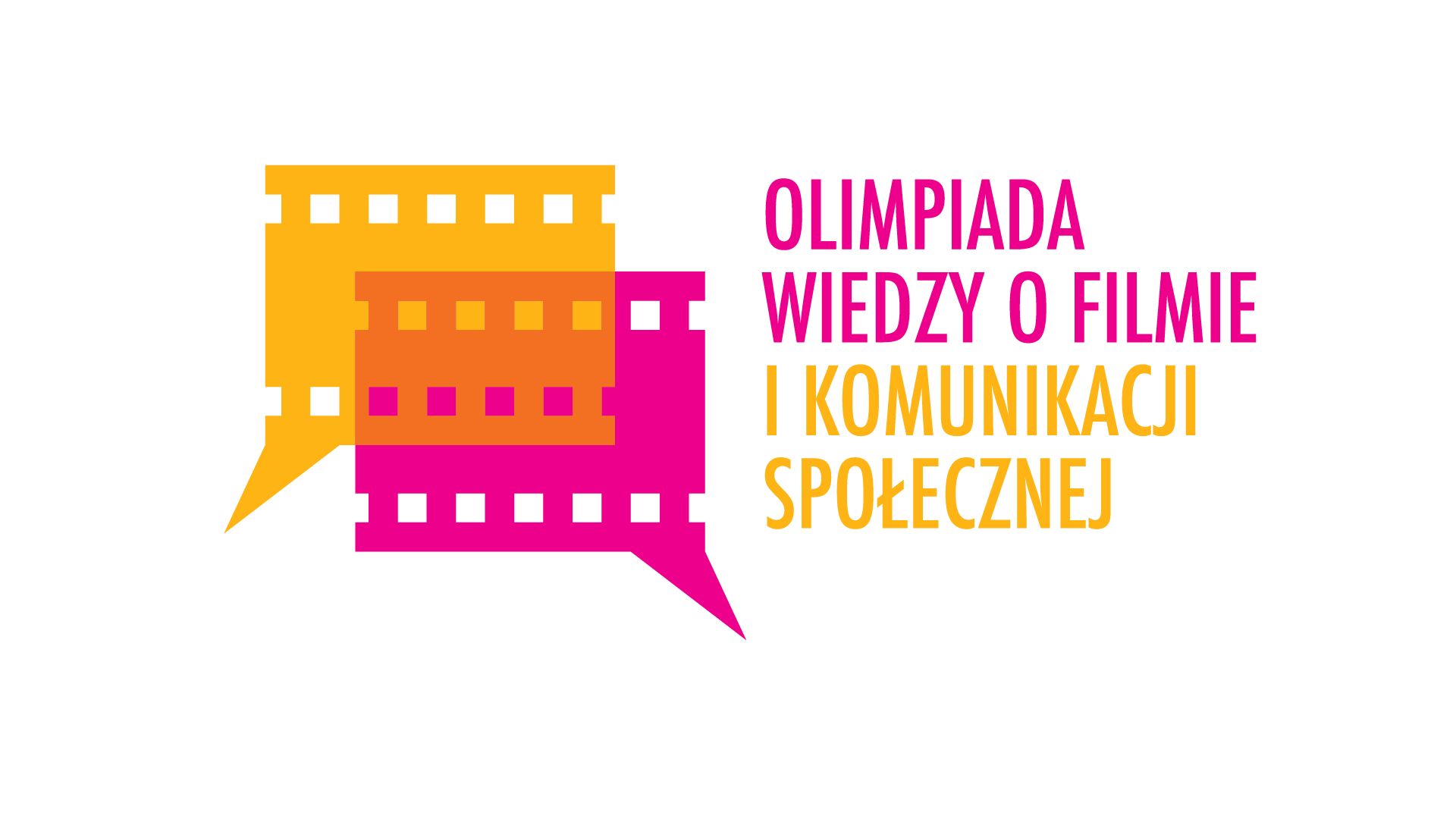 Olimpiada Wiedzy o Filmie i Komunikacji Społecznej to jedyna tego rodzaju interdyscyplinarna inicjatywa edukacyjna o zasięgu ogólnopolskim. Jej celem jest popularyzacja wśród młodzieży szkół ponadpodstawowych wiedzy o kulturze filmowej oraz nauk o komunikowaniu. Szczególny nacisk położony jest na rozwijanie umiejętności sytuowania dzieł z dorobku kultury polskiej w odpowiednich kontekstach. Olimpiada w dużym stopniu koncentruje się także na różnych aspektach komunikacji społecznej, głównie w zakresie oddziaływania za pomocą języka i obrazu. W trakcie Olimpiady uczniowie będą wyrabiać i udoskonalać techniki tworzenia przekazu językowego i wizualnego oraz konstruowania czytelnej narracji przekazu. Przygotowując się do zmagań konkursowych uczniowie znacząco poszerzą swoją wiedzę z zakresu kinematografii polskiej i obcej.Olimpiada dwukrotnie została doceniona przez Polski Instytut Sztuki Filmowej nominacją do nagrody w kategorii edukacji filmowej.Każda edycja Olimpiady skupiona jest wokół innego zagadnienia, w tym roku szkolnym brzmi ono: „Kino i twórcy patrzą w lustro: autotematyzm i autobiografizm”. Olimpiada będzie składać się z trzech etapów: eliminacji szkolnych (19 listopada 2020 r.), zawodów okręgowych (11 stycznia 2021 r.) oraz zawodów centralnych (26-27 marca 2021 r.). Na laureatów czekają: roczne stypendium 
do Warszawskiej Szkole Filmowej, indeksy na uczelnie w całej Polsce, akredytacje na festiwale filmowe (m.in. Nowe Horyzonty we Wrocławiu, Tofifest w Toruniu i Warszawski Festiwal Filmowy), udział w pracach jury m.in. na festiwalu Kamera Akcja, roczna prenumerata czasopisma „Ekrany”, książki oraz filmy na DVD.Przygotowania do Olimpiady w znaczący sposób ułatwią dwie publikacje: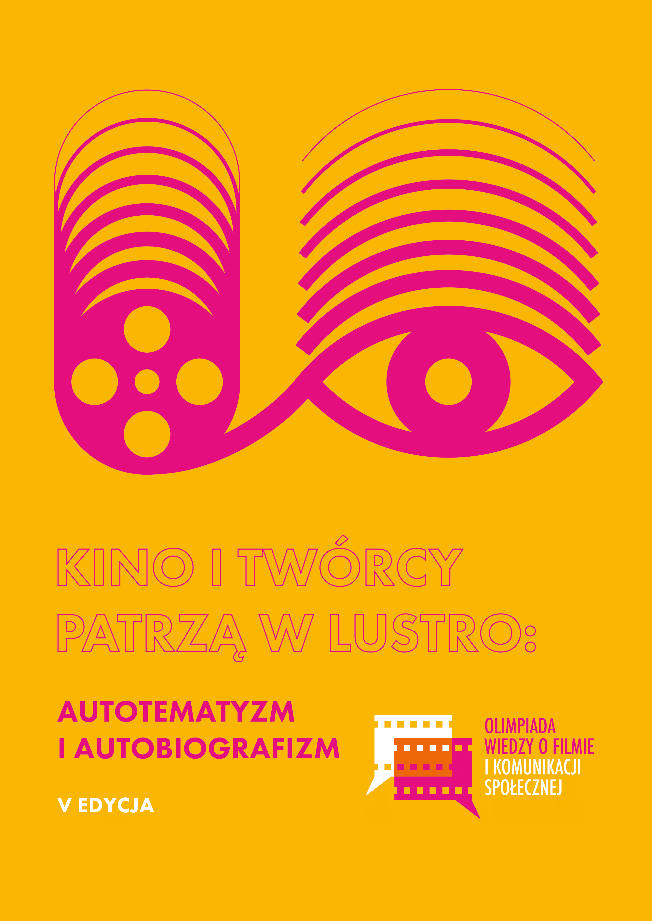 - Informator, w którym znajdują się m.in. bibliografia, filmografia, harmonogram, regulamin. Informator dostępny jest TUTAJ.- Poradnik dla uczniów i nauczycieli – znajdują się 
w nim m.in.: opracowane zagadnienia z zakresu tematycznego, pytania ze wcześniejszych edycji, ćwiczenia do przeprowadzenia na lekcji. Poradnik dostępny jest TUTAJ. Zachęcamy do wydrukowania i rozwieszenia na szkolnych korytarzach plakatu V edycji. Plakat dostępny jest TUTAJ.Przygotowania do Olimpiady polecamy rozpocząć od wykładu pt. „Kino i twórcy patrzą w lustro: autotematyzm i autobiografizm”, który wygłosił 
dr Pawła Bilińskiego – LINK.Dla osób, które zarejestrują się na Olimpiadę do 15 października przeprowadzimy specjalny webinar. Rozlosujemy także zestawy gadżetów.Więcej informacji:
www.fn.org.pl/olimpiada 
tel. 22 182 47 63
e-mail: olimpiada@fina.gov.pl Organizatorzy:
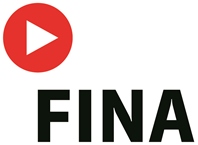 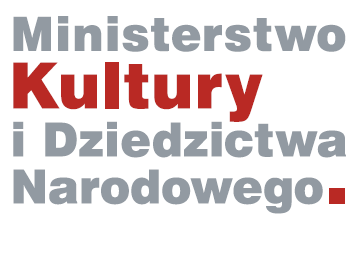 
Patronat honorowy:                                    Patronat: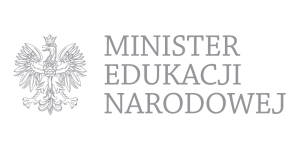 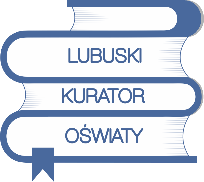 